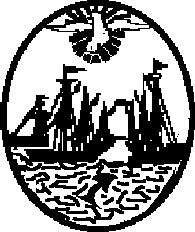 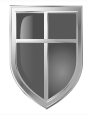 Italiano 2 Nome e cognome:……………………………………………Leggi e completa con la parola giusta tra le opzioni.TRATTAMENTI CORPO PER L’UOMO: COME PRENDERSI CURA A CASA.Quando si parla di trattamenti estetici fai da te di solito ci si concentra sempre sul corpo femminile, ma anche molti uomini sentono il bisogno di prendersi cura di sé senza andare necessariamente in un centro benessere o una spa. Ma 1)…………. sono i trattamenti corpo per uomo che si possono fare a casa senza il bisogno di accessori particolari? Di seguito ti daremo alcuni consigli per avere cura del corpo maschile.Il primo 2) ……….nostri suggerimenti per la cura del corpo dell’uomo è 3)………….di effettuare una pulizia del viso in modo da purificare la pelle ed esfoliarla. Il primo step prevede l’apertura dei pori della pelle. Per 4)……..scalda una pentola di acqua e quando è calda spegni il fuoco 5). ……….un panno pulito, stendilo sopra la testa e chinati con il viso sopra la pentola (esatto, proprio come si fa con il rimedio della nonna contro il raffreddore e la tosse). Lascia che il vapore agisca dilatando i pori ma 6)……….attenzione a non scottarti e a tenere il viso ad una distanza adeguata. Resta in posa per almeno 10 minuti, dopodiché asciuga il volto con un asciugamano pulito e preparati a fare 7)…….scrub, utile per rimuovere le ceA questo punto ti suggeriamo di applicare una maschera per il viso. Le problematiche più diffuse della pelle dell’uomo sono le impurità come punti neri e le aree in cui la cute è più grassa. Una maschera per il viso 8) ………argilla verde (che si può comprare in una 9)…………..erboristeria) è molto utile per ridurre 10)………problematiche e purificare la pelle. In alternativa, puoi creare una maschera viso per uomo fai da te mescolando l’albume di un uovo con un cucchiaio di limone o di farina.2-Completare con il dimostrativo.  ..............................ciliege sono care e quelle?Questa penna è di Mara e.....................è di Luca.....................spiaggia è più pulita di..................di RiminiEcco i gelati:........................è per lei e ...................per suo figlioTutto.......................è incredibile!3-Completa con i pronomi1)  Guilio,hai comprato i biglietti? Si  ......................................2)  Ho visto Mario e....................................ho detto di venire presto.3)  A Lucia non piacciono le riviste, allora.....................compro un libro.4)  Mi piacciono tantissimo gli amaretti, ma non………….trovo mai!.      5)  Ragazzi, ................piace il computer che ho comprato?4 - Completa con il verbo adatto (passato prossimo, imperfetto)Quando (Essere) ………giovane, mi ……………(piacere).ascoltare la musica ad alto volume ed (andare)…………….tutte le sere in discoteca.Ora invece mi piacciono il silenzio e la tranquillità.Non è facile trovare posti silenziosi in una grande città.Alcuni miei amici (CAMBIARE)……………casa, perché (ABITARE) …………..in centro e per loro c`…………(ESSERCI).troppa confusione.Ora abitano in campagna e sono molto più rilassati.Anch'io (VOLERE) ……………cambiare zona, perché nel mio quartiere ci sono molti ristoranti e la sera arrivano molte persone da tutta la città.(CONTATTARE)………..un'agenzia immobiliare e …………(VEDERE) molti appartamenti in vari quartieri residenziali.Ma alla mia famiglia non (ANDARE)………….bene nulla, così (RIMANERE)…………….qui. 5-Prova di produzione scritta.   Leggi la seguente traccia: ...b.- Scrivi tra 90 a 100 parole.     Cara/o__________, ______________________________________________________________________________________________________________________________________________________________________________________________________________________________________________________________________________________________________________________________________________________________qualequaliqueglideglideldeiquelquelloquell`Far lofarlofareHai presoprendoprendifarefaihai fattoillolaAll`sulalqualsiasiqualchealcunaquesteogniquelle